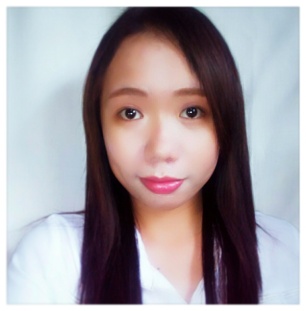                            Joreylou O. Verzosa                        ( Professional Teacher)            Address: Katada St, , Dumaguete City Philippines             Mobile     :09358967165             Email       : joreylouoverzosa@su.edu.ph                                       EDUCATION2012-2016  Silliman University, Dumaguete CityBachelor of Elementary EducationMajor: Special Education WORK EXPERIENCES (Undergrad Studies)City Central Elementary School, 2nd Semester SY 2015 - 2016West City Exceptional Learning School, 2nd Semester SY 2015 - 2016Silliman University Elementary School, 1st Semester SY 2015 -2016West City Elementary School, 1st Semester, SY 2015 -2016Kainos Montessori, 2nd Semester, SY 2014 -2015Silliman University Preschool, 1st Semester, SY 2014 -2015West City Elementary School, 1st Semester, SY 2013 -2014Silliman University EO class of 2016 Assistant TutorEXTRA CURRICULAR ACTIVITIES2014 College of Education Dance Competition 2015 Silliman University Founders Day Cheering Competition education representative2015 Silliman University Modern Dance Competition College of Education member2016 Silliman University Modern Dance Competition College of Education memberSilliman University Kalokalike event organizer and choreographerHONORS & AWARDS2016 Second Semester College Honor2016 Second Semester Deans Lister’s Award 2014 First Semester College of Education Dance Competition ChampionChoreographer                                         SEMINARS ATTENDED    Deaf Awareness Celebration                             Bridging the Gap: Teaching Mother Tongue as First Language	                             K-12 Contextualization and Localization                              Understanding the K-12 Curriculum                                         Research Presentation of Mr. Rolando Villamero, Teachers Assessment Strategies                                         for Children with Disabilities                             Teaching Music in the K-12 Curriculum                            Art and Culture with Dr. Ibrahim Ghazala                                       Big Book Making and Storytelling in the Mother Tongue                                        Equity as the Big Picture: The Anti – Oppressive Pedagogy by Prof.Maquiran (2016)	Job Basic Entry Skills (2016)	Art and Creativity for 21st Century Teaching and Learning with Carlos Vincent Ruiz    Deaf Awareness Celebration (2014 - 2015)Bridging the Gap: Teaching Mother Tongue as First Language (2015)	K-12 Contextualization and Localization (2015)Understanding the K-12 Curriculum (2015)Teaching Music in the K-12 Curriculum (2015)Art and Culture with Dr. Ibrahim Ghazala (2015)SEMINARS CONDUCTED                                        Nutrition Month Celebration Lecture with Miss Ruth Entea (2015)Cultural Diversity with Mr. Jaruvic Rafols and Mobility Awareness with Mr. Mitsch Schreiner        (2015)How to Make Montessori Materials with Mrs. Rossini Caballes and Miss Christine Beausoliel (2015)Debate (Oxford-Oregon) with Mr. Carlo David (2015)REFERENCES  Prof. Andrei Soluta ,Silliman University English Department Faculty	Julie O. Verzosa, Teacher 2- Grade 2, Mabinay Elementary SchoolSKILLSFluent in English,Tagalog,Bisaya and IlongoCan speak and write in KoreanComputer LiterateSinging and DancingEvent organizingBakingCooking